Innbydelse MJØLNERLØPET 2017. Elverum o-klubb har igjen gleden av å invitere til det tradisjonsrike Mjølnerløpet.Det arrangeres i år i terrenget Svartholtet-sør, rett øst for Elverum sentrum.Tid: Lørdag 2. september kl. 14.00.Foreløpige løypelengder. Endelige lengder i PM.KART: Svartholtet-Sør revidert 2017. Målestokk 1:7500.	TERRENG: Småkupert og detaljrikt terreng. For det meste god sikt, men noe tettere vegetasjon med noe steinete bunn for de lengste løypene. Ellers bynært terreng med mange stier.PÅMELDING: Påmelding gjøres via Eventor med frist tirsdag 29. august kl. 23.59. Etteranmelding via Eventor senest torsdag 31. august kl. 19.59.  Etteranmelding på løpsdagen inntil 1 time før ordinær start til tlf 99 39 67 02 (ringe ev. send SMS)FRAMMØTE: Svartholtet barnehage. Merket fra RV 2 på Glommas østside ca. 500 m sør for sentrum, 2 km til samlingsplass. Parkering nær samlingsplass.PREMIERING: Til og med 12: år Premier til alle fullførende. 13-16 år: 1/3 av antall påmeldte. Øvrige klasser: 1/8 av antall påmeldte.STARTKONTIGENT: 16 år og yngre kr 70,-, Øvrige klasser kr 140,- Etteranmelding +50%.START: Første start kl. 14.00. 1100m langs vei til start. N-åpen kan starte fra kl. 13.00.LØPERBRIKKE: Det er ikke leiebrikker, klubbene er ansvarlig for å låne ut brikker til egne løpere.BARNEPARKERING/SMÅTROLL: På samlingsplass. Pris småtroll kr 25,-VASK: VåtklutLØPSLEDERE: Anna-Thekla Tonjer og Audun Fingarsen. attonjer@gmail.com Tlf 99396702.(Anna)LØYPELEGGERE: Stein Nordvi og Stein Erik Edvarsen Tlf 90852929 (Stein N)KONTROLLØR: Egenkontroll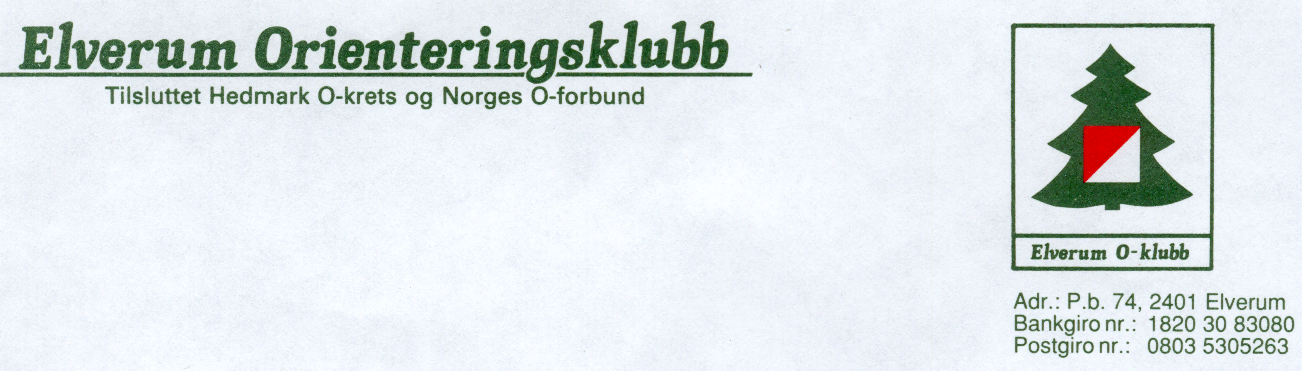       Adresse: Postboks 74, 2401 Elverum	Bankkonto: 1820 30 83080	Organisasjonsnummer: 995 794 039LøypeNivåLøypeKlasser1A5,0H 17-2A4,0H35-, D17-3A3,5H55-, D15-16, D45-, H15-16, H45-, D35-4A3,0H65-, D55-5A2,5H75-, D65-, D75-6B2,5H13-14, H15-16B, H17B, D13-14, D15-16B, D17B7C2,2H11-12, H13-16C, H17C, D11-12, D13-16C, D17C8N1,9H-10, H11-12N, H13-16N, H17N, D-10, D11-12N, D13-16N, D17N9N1,9N-åpen